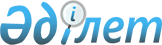 О создании Дружины юных пожарных
					
			Утративший силу
			
			
		
					Постановление Атырауского областного акимата от 20 мая 2008 года N 153 
зарегистрировано Департаментом юстиции Атырауской области 24 июня 2008 года за N 2531. Утратило силу постановлением акимата Атырауской области от 29 августа 2014 года № 270      Сноска. Утратило силу постановлением акимата Атырауской области  от 29.08.2014 № 270.

      Примечание РЦПИ:

      В тексте сохранена авторская орфография и пунктуация.

       

Руководствуясь статьей 27 Закона Республики Казахстан от 23 января 2001 года № 148 "О местном государственном управлении в Республике Казахстан", статьей 19 Закона Республики Казахстан от 22 ноября 1996 года № 48 "О пожарной безопасности", в целях повышения образовательного уровня детей и пропаганды их участия в обеспечении пожарной безопасности, акимат области постановляет:



      1. Создать в средних общеобразовательных школах области Дружины юных пожарных.



      2. Утвердить состав координационно-методического совета согласно приложению.



      3. Одобрить следующие задачи Дружины юных пожарных:

      1) повышение образовательного уровня детей и участие их в обеспечении пожарной безопасности;

      2) оказание помощи в обеспечении безопасности граждан и имущества при возникновении пожаров;

      3) организация выпуска тематической стенной печати в образовательных учреждениях;

      4) участие в распространении наглядно-изобразительных тематических материалов;

      5) участие в проведении тематических выставок, смотров, конкурсов и военно-спортивных игр;

      6) проведение подготовки юных пожарных осуществляется на основании Правил пожарной безопасности в Республике Казахстан, утвержденных приказом Министра по чрезвычайным ситуациям за N 35 от 8 февраля 2006 года.

      7) участие в проведении соревнований и спортивных секциях по пожарно-прикладному спорту;

      8) ознакомление с пожарными автомобилями и пожарно-техническим вооружением, средствами сообщения о пожаре, системами обнаружения и тушения пожаров;

      9) проведение массово-разъяснительной работы среди населения по предупреждению пожаров под руководством инспекторского состава органов противопожарной службы, участие в проведении пожарно-профилактических мероприятий в своих учебных заведениях, по месту жительства и в подшефных детских дошкольных учреждениях: 

      проведение тематических конкурсов, олимпиад, викторин, слетов;

      организация и проведение собраний, шествий, тематических экскурсий, походов, рейдов, спортивных игр, фестивалей;

      10) оказание шефской помощи ветеранам пожарной охраны;

      11) проведение сбора исторических материалов об органах противопожарной службы, создание школьных музеев противопожарной службы; 

      12) организация кружков пожарно-технического моделирования.



      4. Дружины юных пожарных, организуются на базе средних общеобразовательных школ, в детских домах и интернатах, учреждениях дополнительного образования детей и молодежи, в оздоровительных учреждениях и лагерях отдыха на период пребывания в них детей.



      5. Базовыми центрами по работе с Дружины юных пожарных являются городские и районные отделы противопожарных служб.



      6. Для эффективной организации деятельности юных пожарных создается структурное подразделение Дружины юных пожарных в виде звеньев и отрядов.



      7. Численность звена Дружины юных пожарных должна составлять 3-5 юных пожарных. При наличии двух звеньев и более организуется отряд. Количество звеньев в отряде не должна превышать более 4.



      8. Дружины юных пожарных, а также отряды и звенья возглавляют командиры, которые выбираются на общем собрании юных пожарных. Командиры Дружины юных пожарных отчитываются о проделанной работе (в устной или письменной форме) на общем собрании членов Дружины юных пожарных.



      9. Переизбрание командиров звеньев, отрядов, дружин осуществляется на общем собрании отряда Дружины юных пожарных.



      10. Для организационного и методического руководства Дружины юных пожарных, могут создаваться координационно-методические Советы, в состав которых входят представители организаций Управления образования, органов противопожарной службы, местных исполнительных органов и других заинтересованных организаций.



      11. Дружины юных пожарных:

      оказывают помощь в создании и организации работы дружин, тематических кружков юных пожарных, секций пожарно-прикладного спорта;

      проводят методическую, консультативную, координационную работу;

      обобщают и распространяют передовой опыт работы Дружины юных пожарных;

      разрабатывают программы о смотрах-конкурсах, викторинах, организуют и проводят вышеуказанные мероприятия;

      принимают участие в подготовке и проведении мероприятий по предупреждению пожаров.



      12. Прием в Дружины юных пожарных осуществляется на добровольной основе, дети школьного возраста (10-17 лет) с согласием родителей.



      13. О принятия дети в Дружины юных пожарных проводится его регистрация в журнале учета членов Дружины юных пожарных, порядок ведения и хранения которого устанавливается органами противопожарных службы.



      14. Утрата членства в Дружины юных пожарных рассматривается на координационном Совете по работе с Дружиной юных пожарных.



      15. Материально-техническое и финансовое обеспечение деятельности Дружины юных пожарных (приобретение учебных пособий, пожарной техники и пожарно-технического вооружения, отличительной формы одежды, канцелярских принадлежностей, имущества для культурно-массовой работы, оборудование уголков и.т.д.) обеспечивается за счет средств местного бюджета.



      16. Акиму города Атырау и районов создать аналогичные Дружины юных пожарных на местах.



      17. Отменить постановление акимата Атырауской области от 23 октября 2007 года N 247 "О создании Дружины юных пожарных".



      18. Контроль за исполнением настоящего постановления возложить на Рыскалиева С.М. - заместителя акима области.



      19. Настоящее постановление вводится в действие по истечении десяти календарных дней со дня первого официального опубликования.       Аким области                              Б. Рыскалиев

Приложение            

к постановлению акимата области 

от 20 мая 2008года N 153     Состав координационно-методического советаРыскалиев Сырым Муратович -  заместитель акима области, председатель                              Совета;

Керимов Аскар Абаевич     - заместитель руководителя аппарата акима 

                            области, заместитель председателя; 

Члены Совета:

Бержанов Омар Кумарович   - начальник филиала Государственного 

                            учреждения«Служба пожаротушения и 

                            аварийно спасательных работ»по 

                            Атырауской области (по согласованию);

Джумашев Жасулан          - начальник Департамента по чрезвычайным

Кдыргужиевич                ситуациям (по согласованию);

Дюсекенов Сейтжан         - заместитель начальника Департамента

Кисанович                   противопожарной службы Атырауской 

                            области (по согласованию);

Исмуратов Мереке Отарович - заместитель начальника Департамента 

                            внутренних дел Атырауской области 

                            (по согласованию);

Кайненов Килымгали        - начальник Управления образования 

Кайненович                  Атырауской области.
					© 2012. РГП на ПХВ «Институт законодательства и правовой информации Республики Казахстан» Министерства юстиции Республики Казахстан
				